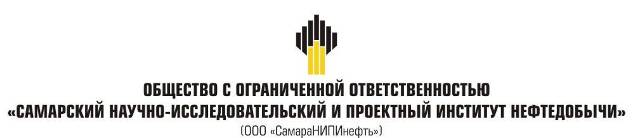 ДОКУМЕНТАЦИЯ ПО ПЛАНИРОВКЕ ТЕРРИТОРИИдля строительства объекта6617П «Техническое перевооружение напорного нефтепровода ДНС «Боровская» - врезка ДНС «Боровская»»расположенного на территории муниципального района Сергиевский в границах сельского поселения СергиевскКнига 3. Проект межевания территории Самара 2020г.Основная часть проекта планировки территорииСодержание:Исходно-разрешительная документация.Основанием для разработки проекта межевания территории служит:1. Договор на выполнение работ с ООО «СамараНИПИнефть»;2. Материалы инженерных изысканий;3. "Градостроительный кодекс Российской Федерации" от 29.12.2004 N 190-ФЗ (ред. от 13.07.2020);4. Постановление Правительства РФ от 26.07.2017 N 884 (ред. от 08.08.2019);5. Земельный кодекс Российской Федерации от 25.10.2001 N 136-ФЗ (ред. от 13.07.2020);6. Сведения государственного кадастрового учета;7. Топографическая съемка территории;8. Правила землепользования и застройки сельского поселения Сергиевск Сергиевского района Самарской области.Основание для выполнения проекта межевания.Проект межевания территории разрабатывается в соответствии с проектом планировки территории в целях формирования границы земельных участков, предназначенных для строительства линейного объекта АО «Самаранефтегаз 6617П «Техническое перевооружение напорного нефтепровода ДНС «Боровская» - врезка ДНС «Боровская»» согласно технического задания на выполнение проекта планировки территории и проекта межевания территории объекта: 6617П «Техническое перевооружение напорного нефтепровода ДНС «Боровская» - врезка ДНС «Боровская»». Цели и задачи выполнения проекта межевания территорииПодготовка проекта межевания территории осуществляется применительно к территории, расположенной в границах одного или нескольких смежных элементов планировочной структуры, границах определенной правилами землепользования и застройки территориальной зоны и (или) границах установленной схемой территориального планирования муниципального района, генеральным планом поселения, городского округа функциональной зоны, территории, в отношении которой предусматривается осуществление деятельности по ее комплексному и устойчивому развитию.Подготовка проекта межевания территории осуществляется для:- определения местоположения границ образуемых и изменяемых земельных участков;- установления, изменения, отмены красных линий для застроенных территорий, в границах которых не планируется размещение новых объектов капитального строительства, а также для установления, изменения, отмены красных линий в связи с образованием и (или) изменением земельного участка, расположенного в границах территории, применительно к которой не предусматривается осуществление деятельности по комплексному и устойчивому развитию территории, при условии, что такие установление, изменение, отмена влекут за собой исключительно изменение границ территории общего пользования. Основной целью проекта межевания территории является подготовка материалов по проекту планировки и проекту межевания территории для строительства линейного объекта АО «Самаранефтегаз»: 6617П «Техническое перевооружение напорного нефтепровода ДНС «Боровская» - врезка ДНС «Боровская»».Для обеспечения поставленной задачи необходимо:- определить зоны планируемого размещения линейного объекта;- определить территорию его охранной зоны, устанавливаемой на основании действующего законодательства, указание существующих и проектируемых объектов, функционально связанных с проектируемым линейным объектом, для обеспечения деятельности которых проектируется линейный объект;- выявить объекты, расположенные на прилегающей территории, охранные зоны которых "накладываются" на охранную зону проектируемого линейного объекта, а также иные существующие объекты, для функционирования которых устанавливаются ограничения на использование земельных участков в границах охранной зоны проектируемого объекта;анализ фактического землепользования и соблюдения требований по нормативной обеспеченности на единицу площади земельного участка объектов, расположенных в районе проектирования;- определить в соответствии с нормативными требованиями площадей земельных участков исходя из фактически сложившейся планировочной структуры района проектирования;- обеспечить условия эксплуатации объектов, расположенных в районе проектирования в границах формируемых земельных участков;- сформировать границы земельных участков с учетом обеспечения требований сложившейся системы землепользования на территории муниципального образования;- обеспечение прав лиц, являющихся правообладателями земельных участков, прилегающих к территории проектирования.При подготовке проекта межевания территории определение местоположения границ образуемых земельных участков осуществляется в соответствии с градостроительными регламентами и нормами отвода земельных участков для конкретных видов деятельности, установленными в соответствии с федеральными законами, техническими регламентами.Сформированные земельные участки должны обеспечить:- возможность полноценной реализации прав на формируемые земельные участки, включая возможность полноценного использования в соответствии с назначением, и эксплуатационными качествами.- возможность долгосрочного использования земельного участка.Структура землепользования в пределах территории межевания, сформированная в результате межевания должна обеспечить условия для наиболее эффективного использования и развития этой территории.Результаты работыРазмещение линейного объекта: 6617П «Техническое перевооружение напорного нефтепровода ДНС «Боровская» - врезка ДНС «Боровская»», расположенного в границах сельского поселения Сергиевск Сергиевского района Самарской области, планируется на землях  следующих категорий: - земли сельскохозяйственного назначения; - земли промышленности; - земли лесного фонда.В соответствии с Федеральным законом от 21.12.2004 № 172-ФЗ (ред. от 01.05.2019) "О переводе земель или земельных участков из одной категории в другую" (с изм. и доп., вступ. в силу с 01.07.2019),  использование земель сельскохозяйственного назначения или земельных участков в составе таких земель, предоставляемых на период осуществления строительства линейных сооружений, осуществляется без перевода земель сельскохозяйственного назначения в земли иных категорий (п. 2 введен Федеральным законом от 21.07.2005 № 111-ФЗ). Строительство проектируемых площадных сооружений потребует отвода земель в долгосрочное пользование (с переводом земельного участка из одной категории в другую), долгосрочную аренду и во временное пользование на период строительства объекта.В соответствии с Федеральным законом от 21.12.2004 № 172-ФЗ «О переводе земель или земельных участков из одной категории в другую», перевод земель сельскохозяйственного назначения под размещение скважин в категорию земель промышленности в рассматриваемом случае допускается, так как он связан с добычей полезных ископаемых. Согласно статье 30 Земельного кодекса РФ от 25.10.2001 № 136-ФЗ предоставление в аренду пользователю недр земельных участков, необходимых для ведения работ, связанных с пользованием недрами, из земель, находящихся в государственной или муниципальной собственности осуществляется без проведения аукционов. Формирование земельных участков сельскохозяйственного назначения для строительства осуществляется с предварительным согласованием мест размещения объектов. Предоставление таких земельных участков осуществляется в аренду с возвратом землепользователям после проведения рекультивации нарушенных земель.Отчуждение земель во временное (краткосрочное) использование выполняется на период производства строительно-монтажных работ. Все строительные работы должны проводиться исключительно в пределах полосы отвода.Проектируемый объект расположен в границах кадастрового квартала: 63:31:0505001,63:31:0503006.Настоящим проектом выполнено формирование границ образуемых и изменяемых земельных участков и их частей.Настоящий проект обеспечивает равные права и возможности правообладателей земельных участков и правообладателей земельных участков, прилегающих к территории проектирования в соответствии с действующим законодательством. Сформированные границы земельных участков позволяют обеспечить необходимые условия для строительства и размещения объекта АО "Самаранефтегаз": 6617П «Техническое перевооружение напорного нефтепровода ДНС «Боровская» - врезка ДНС «Боровская»».Общая площадь отводимых земель под строительство  и размещение объекта              АО "Самаранефтегаз": 6617П «Техническое перевооружение напорного нефтепровода ДНС «Боровская» - врезка ДНС «Боровская»» составляет 171 155 кв.м. Земельные участки образуются в соответствии с абзацем 9 части 1 статьи 15 Закона Самарской области от 11.03.2005 №94-ГД «О земле», а именно: минимальный размер образуемого нового неделимого земельного участка из земель сельскохозяйственного назначения в целях недропользования устанавливается равным размеру, необходимому для проведения работ при разработке месторождений полезных ископаемых. Формирование данного земельного участка осуществляется с целью реализации проектных решений, необходимых для проведения работ при разработке месторождений полезных ископаемых АО «Самаранефтегаз» на основании лицензии на пользование недрами, то есть для недропользования. РАЗДЕЛ 1 «ПРОЕКТ МЕЖЕВАНИЯ ТЕРРИТОРИИ.           ГРАФИЧЕСКАЯ ЧАСТЬ»РАЗДЕЛ 2 «ПРОЕКТ МЕЖЕВАНИЯ ТЕРРИТОРИИ.                   ТЕКСТОВАЯ ЧАСТЬ»2.1 Перечень образуемых земельных участковСведения об отнесении (неотнесении) образуемых земельных участков к территории общего пользованияДля строительства и размещения объекта АО «Самаранефтегаз»: 6617П «Техническое перевооружение напорного нефтепровода ДНС «Боровская» - врезка ДНС «Боровская»», в границах сельского поселения Сергиевск муниципального района Сергиевский Самарской области не планируется образование земельных участков, которые будут отнесены к территориям общего пользования или имуществу общего пользования, в том числе в отношении которых предполагаются резервирование и (или) изъятие для государственных или муниципальных нужд.Целевое назначение лесов, вид (виды) разрешённого использования лесного участка, количественные и качественные характеристики лесного участка, сведения о нахождении лесного участка в границах особо защитных участков лесов (в случае, если подготовка проекта межевания территории осуществляется в целях определения местоположения границ образуемых и (или) изменяемых лесных участков)Границы зон планируемого размещения объекта строительства 6617П «Техническое перевооружение напорного нефтепровода ДНС «Боровская» - врезка ДНС «Боровская»», частично расположен в границах лесного фонда.Согласно письма Министерства лесного хозяйства, охраны окружающей среды и природопользования Самарской области № 27-05-09/20664 от 30.09.2020г. проектируемый объект частично относится к землям лесного фонда и находится в квартале №  66 Сергиевского участкового лесничества Сергиевского лесничества.Согласно пункту 1 статьи 87 Лесного кодекса РФ основой осуществления использования, охраны, защиты, воспроизводства лесов, расположенных в границах лесничества, лесопарка, является лесохозяйственный регламент лесничества, лесопарка. П. 6 ст. 87 Лесного кодекса РФ установлена обязанность исполнения лесохозяйственного регламента гражданами, юридическими лицами, осуществляющими использование, охрану, защиту, воспроизводство лесов в границах лесничества, лесопарка.Лесохозяйственным регламентом Сергиевского лесничества в квартале № 66 Сергиевского участкового лесничества разрешается строительство, реконструкция, эксплуатация линий электропередачи, линий связи, дорог, трубопроводов и других линейных объектов. В целях строительства линейных объектов используются, прежде всего, нелесные земли, а при отсутствии на лесном участке таких земель – участки не возобновившихся вырубок, гарей, пустырей, прогалины, а также площади, на которых произрастают низкополнотные и наименее ценные лесные насаждения.2.2 Перечень координат характерных точек образуемых земельных участков.2.3 Сведения о границах территории, применительно к которой осуществляется подготовка проекта межевания.Сведения о границах территории, применительно к которой осуществляется подготовка проекта межевания, содержащие перечень координат характерных точек таких границ в системе координат, используемой для ведения Единого государственного реестра недвижимости. Координаты характерных точек границ территории, применительно к которой осуществляется подготовка проекта межевания, определяются в соответствии с требованиями к точности определения координат характерных точек границ, установленных в соответствии с Градостроительным кодексом Российской Федерации для территориальных зон, представлены в таблицеПеречень координат характерных точек границ территории, применительно к которой осуществляется подготовка проекта межевания (совпадает с границами зон планируемого размещения проектируемого объекта)2.4 Вид разрешённого использования образуемых земельных участков, предназначенных для размещения линейных объектов и объектов капитального строительства, проектируемых в составе линейного объекта, а также существующих земельных участков, занятых линейными объектами и объектами капитального строительства, входящими в состав линейных объектов, в соответствии с проектом планировки территории.Вид разрешённого использования земельных участков на землях неразграниченной государственной собственности указан согласно п. 7.5 Приказа Минэкономразвития № 540 от 1 сентября 2014 г.РАЗДЕЛ 3 «МАТЕРИАЛЫ ПО ОБОСНОВАНИЮ ПРОЕКТА МЕЖЕВАНИЯ ТЕРРИТОРИИ. 
ГРАФИЧЕСКАЯ ЧАСТЬ»РАЗДЕЛ 4 «МАТЕРИАЛЫ ПО ОБОСНОВАНИЮ ПРОЕКТА МЕЖЕВАНИЯ ТЕРРИТОРИИ. ПОЯСНИТЕЛЬНАЯ ЗАПИСКА»4.1 Обоснование определения местоположения границ образуемого земельного участка с учётом соблюдения требований к образуемым земельным участкам, в том числе требований к предельным (минимальным и (или) максимальным) размерам земельных участков.Земельный участок образуется в соответствии с абзацем 9 части 1 статьи 15 Закона Самарской области от 11.03.2005 г. № 94-ГД «О земле», а именно: минимальный размер образуемого нового неделимого земельного участка из земель сельскохозяйственного назначения в целях недропользования устанавливается равным размеру, необходимому для проведения работ при разработке месторождений полезных ископаемых. Формирование данного земельного участка осуществляется с целью реализации проектных решений, необходимых для проведения работ при разработке месторождений полезных ископаемых АО «Самаранефтегаз» на основании лицензии на пользование недрами, то есть для недропользования.4.2 Обоснование способа образования земельного участкаЗемельные участки под строительство объекта образованы с учётом ранее поставленных на государственный кадастровый учёт земельных участков. Проект межевания выполняется с учётом сохранения ранее образованных земельных участков, зарегистрированных в ГКН.Постановлением Правительства РФ от 3 декабря 2014 г. № 1300 утверждён перечень видов объектов, размещение которых может осуществляться на землях или земельных участках, находящихся в государственной или муниципальной собственности, без предоставления земельных участков и установления сервитутов, а также возможные способы их образования.4.3 Обоснование определения размеров образуемого земельного участкаМестоположение границ и размеры земельных участков, образуемых для размещения объекта 6617П «Техническое перевооружение напорного нефтепровода ДНС «Боровская» - врезка ДНС «Боровская»», в границах сельского поселения Сергиевск муниципального района Сергиевский Самарской области, определено с учётом технологической схемы, подхода трасс инженерных коммуникаций, существующих и ранее запроектированных сооружений и инженерных коммуникаций, рельефа местности, наиболее рационального использования земельных участков, а также санитарно-гигиенических и противопожарных норм.На основании СН 459-74 - «Нормы отвода земель для нефтяных и газовых скважин», разработанных Государственным институтом по проектированию и исследовательским работам в нефтяной промышленности «Гипровостокнефть» Миннефтепрома (утверждённых Государственным комитетом Совета Министров СССР по делам строительства 25 марта 1974 г.) ширина полосы отвода под строительство выкидного нефтепровода принята равной 24 м.На основании СН 465-74 - «Нормы отвода земель для электрических сетей напряжением 0,4 - 500 кВ», разработанных институтом «Энергосетьпроект» с участием института «Сельэнергопроект» Минэнерго СССР (согласованных с Минсельхозом СССР и Гослесхозом СССР), ширина полосы отвода под строительство ВЛ-6 кВ принята равной 8 м.В соответствии с ВСН 14278тм-т1 ширина полосы временного отвода трассы силового электрического кабеля составляет 6 м.4.4 Обоснование определения границ публичного сервитута, подлежащего установлению в соответствии с законодательством Российской ФедерацииУстановление границ публичного сервитута, подлежащего установлению в соответствии с законодательством Российской Федерации, в рамках документации по планировке территории для размещения объекта 6617П «Техническое перевооружение напорного нефтепровода ДНС «Боровская» - врезка ДНС «Боровская»», в границах сельского поселения Сергиевск муниципального района Сергиевский Самарской области, не предусмотрено.Главный инженер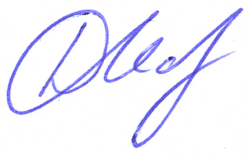 Д.В. КашаевЗаместитель главного инженера по инжинирингу-начальник управления инжиниринга обустройства месторождений 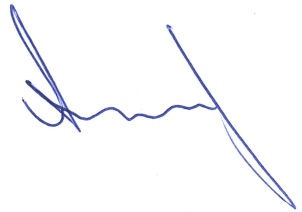 А.Н. Пантелеев№ п/пНаименованиеЛистИсходно-разрешительная документация3Основание для выполнения проекта межевания3Цели и задачи выполнения проекта межевания территории3Результаты  работы4Основная часть проекта межевания территорииОсновная часть проекта межевания территорииОсновная часть проекта межевания территорииРаздел 1 «Проект межевания территории. Графическая часть»Раздел 1 «Проект межевания территории. Графическая часть»Раздел 1 «Проект межевания территории. Графическая часть»1.1Чертеж межевания территорииРаздел 2 «Проект межевания территории. Текстовая часть»Раздел 2 «Проект межевания территории. Текстовая часть»Раздел 2 «Проект межевания территории. Текстовая часть»2.1Перечень образуемых земельных участков92.2Перечень координат характерных точек образуемых земельных участков112.3Сведения о границах территории, применительно к которой осуществляется подготовка проекта межевания332.4Вид разрешённого использования образуемых земельных участков, предназначенных для размещения линейных объектов и объектов капитального строительства, проектируемых в составе линейного объекта, а также существующих земельных участков, занятых линейными объектами и объектами капитального строительства, входящими в состав линейных объектов, в соответствии с проектом планировки территории37Материалы по обоснованию проекта межевания территорииМатериалы по обоснованию проекта межевания территорииМатериалы по обоснованию проекта межевания территорииРаздел 3 «Материалы по обоснованию проекта межевания территории. 
Графическая часть»Раздел 3 «Материалы по обоснованию проекта межевания территории. 
Графическая часть»Раздел 3 «Материалы по обоснованию проекта межевания территории. 
Графическая часть»3.1Чертеж материалов по обоснованию проекта межевания территорииРаздел 4 «Материалы по обоснованию проекта межевания территории. Пояснительная записка»Раздел 4 «Материалы по обоснованию проекта межевания территории. Пояснительная записка»Раздел 4 «Материалы по обоснованию проекта межевания территории. Пояснительная записка»4.1Обоснование определения местоположения границ образуемого земельного участка с учётом соблюдения требований к образуемым земельным участкам, в том числе требований к предельным (минимальным и (или) максимальным) размерам земельных участков404.2Обоснование способа образования земельного участка404.3Обоснование определения размеров образуемого земельного участка404.4Обоснование определения границ публичного сервитута, подлежащего установлению в соответствии с законодательством Российской Федерации41№Кадастровый кварталКадастровый номер ЗУОбразуемый ЗУНаименование сооруженияКатегория земельВид разрешенного использованияПравообладатель.Вид праваМестоположение ЗУПлощадь кв.м.163:31:0505001 63:31:0503006-:3У1Трасса нефтегазосборного  трубопроводаЗемли лесного фондатрубопроводный транспортРоссийская ФедерацияСамарская область, Сергиевский район,  сельское поселение Сергиевск3466263:31:0505001-:ЗУ2Узел запорной арматуры Контрольно-измерительный пунктЗемли лесного фондаТрубопроводный транспортРоссийская ФедерацияСамарская область, Сергиевский район,  сельское поселение Сергиевск33363:31:050300663:31:0000000:127:127/чзу1Трасса нефтегазосборного  трубопроводаЗемли сельскохозяйственного  назначения Земли лесного фондаДля ведения сельскохозяйственной  деятельности Трубопроводный транспортМифтиханов Александр Захарович Чалышев Лев Романович Ларина Нина Павловна Сельское поселение Сергиевск муниципального  района Сергиевский Самарской области Российская ФедерацияСамарская область, Сергиевский район,  в границах колхоза " Красный Восток ". Самарская область, Сергиевский район, с/п Сергиевск19463:31:050300663:31:0000000:563563/чзу1Трасса нефтегазосборного  трубопроводаЗемли сельскохозяйственного  назначения Земли лесного фондаДля ведения сельскохозяйственной  деятельности трубопроводный транспортООО Агрокомплекс "Конезавод" Самарский",  ИНН:6376065391 Российская ФедерацияСамарская область, муниципальный район Сергиевский, в границах  колхоза "Красный Восток", в границах сельского поселения Сергиевск. Самарская область, Сергиевский район, сельское поселение Сергиевск440563:31:050300663:31:0000000:563:563/чзу2Трасса нефтегазосборного  трубопроводаЗемли сельскохозяйственного  назначенияДля ведения сельскохозяйственной  деятельностиООО Агрокомплекс "Конезавод" Самарский",  ИНН:6376065391Самарская область, муниципальный район Сергиевский, в границах  колхоза "Красный Восток", в границах сельского поселения Сергиевск.34884663:31:0505001 63:31:0503006-:ЗУ3Трасса нефтегазосборного  трубопроводаЗемли сельскохозяйственного  назначениятрубопроводный транспортАдминистрация м.р. Сергиевкий  Самарской областиСамарская область,Сергиевский район, с.п. Сергиевск11637763:31:0505001 63:31:050300663:31:0000000:127:127/чзу2Трасса нефтегазосборного  трубопроводаЗемли сельскохозяйственного  назначенияДля ведения сельскохозяйственной  деятельностиМифтиханов Александр Захарович Чалышев Лев Романович Ларина Нина Павловна Сельское поселение Сергиевск муниципального  района Сергиевский Самарской областиСамарская область, Сергиевский район,  в границах колхоза " Красный Восток ".45877863:31:050300663:31:0000000:102:102/чзу1Трасса нефтегазосборного  трубопроводаЗемли промышленностидля размещения производственных  объектов нефтедобычи на Боровском  месторождении нефтиРоссийская Федерация Аренда ООО "Кинельский склад",  ИНН: 6315549317Самарская область, Сергиевский район,  на землях колхоза "Красный Восток"1447963:31:050300663:31:0503006:34:34/чзу1Трасса нефтегазосборного  трубопроводаЗемли сельскохозяйственного  назначенияДля ведения сельскохозяйственной  деятельностиКарпов Василий ИвановичСамарская область, Сергиевский район,  сельское поселение Сергиевск115591063:31:050300663:31:0503006:36:36/чзу1Трасса нефтегазосборного  трубопроводаЗемли сельскохозяйственного  назначенияДля ведения сельскохозяйственной  деятельностиМельникова Галина ВасильевнаСамарская область, Сергиевский район,  сельское поселение Сергиевск381881163:31:0505001 63:31:050300663:31:0505001:47:47/чзу1Трасса нефтегазосборного  трубопроводаЗемли сельскохозяйственного  назначенияДля ведения сельскохозяйственной  деятельностиКандраева Ольга Васильевна (3/4 доли) Землянский Александр Николаевич (1/4 доли)Самарская область, Сергиевский р-н,  Сергиевск с/п234271263:31:0505001 63:31:050300663:31:0000000:101:101/чзу1Трасса нефтегазосборного  трубопроводаЗемли промышленностидля размещения производственных  объектов нефтедобычи на Боровском  месторождении нефтиРоссийская Федерация Аренда АО "Самаранефтегаз",  ИНН: 6315229162Самарская область, Сергиевский район,  на землях колхоза "Красный Восток"1481363:31:050300663:31:0503006:36:36:ЗУ1Узел запорной арматурыЗемли сельскохозяйственного  назначенияДля ведения сельскохозяйственной  деятельностиМельникова Галина ВасильевнаСамарская область, Сергиевский район,  сельское поселение Сергиевск30№ 1№ 1№ 1№ 1№ 1Кадастровый квартал:Кадастровый квартал:Кадастровый квартал:63:31:0505001 63:31:050300663:31:0505001 63:31:0503006Кадастровый номер:Кадастровый номер:Кадастровый номер:--Образуемый ЗУ:Образуемый ЗУ:Образуемый ЗУ::3У1:3У1Площадь кв.м.:Площадь кв.м.:Площадь кв.м.:34663466Правообладатель. Вид права:Правообладатель. Вид права:Правообладатель. Вид права:Российская ФедерацияРоссийская ФедерацияРазрешенное использование:Разрешенное использование:Разрешенное использование:трубопроводный транспорттрубопроводный транспортНазначение (сооружение):Назначение (сооружение):Назначение (сооружение):Трасса нефтегазосборного  трубопроводаТрасса нефтегазосборного  трубопровода№ точкиДирекционныйРасстояние,КоординатыКоординаты(сквозной)уголмXY44417°55'24"10,63477691,732247212,6538317°56'30"63,92477695,002247222,7638262°2'35"8,47477714,692247283,5713117°27'24"3,33477722,172247287,5413017°49'8"3,53477723,172247290,72129241°34'15"6,05477724,252247294,08445233°31'28"44,17477718,932247291,20446249°25'60"6,29477683,412247264,94447180°0'0"0,03477677,522247262,73448219°8'21"40,51477677,522247262,70449300°57'50"0,06477651,952247231,28450210°3'44"24,85477651,902247231,31451199°9'26"7,53477639,452247209,80452108°39'15"11,57477636,982247202,69453194°30'56"8,7477647,942247198,99454116°7'6"24,67477645,762247190,5745528°15'47"30,94477667,912247179,7145658°10'49"10,79477682,562247206,9644417°55'24"10,63477691,732247212,65457330°36'40"1477692,202247231,10458240°6'49"1477691,712247231,97459150°6'49"1477690,842247231,4746059°49'35"0,99477691,342247230,60457330°36'40"1477692,202247231,10461301°9'33"1477662,292247199,43462211°27'25"1477661,432247199,95463121°27'25"1477660,912247199,1046431°56'41"1477661,762247198,58461301°9'33"1477662,292247199,4346547°23'9"1,02477671,542247216,59466316°12'7"1,01477672,292247217,28467226°36'49"1477671,592247218,01468137°1'51"1477670,862247217,3246547°23'9"1,02477671,542247216,59469208°10'28"8,6477665,622247212,99470118°10'43"3,49477661,562247205,4147128°15'53"8,59477664,642247203,76472298°14'44"3,51477668,712247211,33469208°10'28"8,6477665,622247212,99№ 2№ 2№ 2№ 2№ 2Кадастровый квартал:Кадастровый квартал:Кадастровый квартал:63:31:050500163:31:0505001Кадастровый номер:Кадастровый номер:Кадастровый номер:--Образуемый ЗУ:Образуемый ЗУ:Образуемый ЗУ::ЗУ2:ЗУ2Площадь кв.м.:Площадь кв.м.:Площадь кв.м.:3333Правообладатель. Вид права:Правообладатель. Вид права:Правообладатель. Вид права:Российская ФедерацияРоссийская ФедерацияРазрешенное использование:Разрешенное использование:Разрешенное использование:Трубопроводный транспортТрубопроводный транспортНазначение (сооружение):Назначение (сооружение):Назначение (сооружение):Узел запорной арматуры Контрольно-измерительный пунктУзел запорной арматуры Контрольно-измерительный пункт№ точкиДирекционныйРасстояние,КоординатыКоординаты(сквозной)уголмXY462121°9'33"1477661,432247199,95461211°56'41"1477662,292247199,43464301°27'25"1477661,762247198,5846331°27'25"1477660,912247199,10462121°9'33"1477661,432247199,95469118°14'44"3,51477665,622247212,99472208°15'53"8,59477668,712247211,33471298°10'43"3,49477664,642247203,7647028°10'28"8,6477661,562247205,41469118°14'44"3,51477665,622247212,99467136°12'7"1,01477671,592247218,01466227°23'9"1,02477672,292247217,28465317°1'51"1477671,542247216,5946846°36'49"1477670,862247217,32467136°12'7"1,01477671,592247218,01458150°36'40"1477691,712247231,97457239°49'35"0,99477692,202247231,10460330°6'49"1477691,342247230,6045960°6'49"1477690,842247231,47458150°36'40"1477691,712247231,97№ 3№ 3№ 3№ 3№ 3Кадастровый квартал:Кадастровый квартал:Кадастровый квартал:63:31:050300663:31:0503006Кадастровый номер:Кадастровый номер:Кадастровый номер:63:31:0000000:12763:31:0000000:127Образуемый ЗУ:Образуемый ЗУ:Образуемый ЗУ::127/чзу1:127/чзу1Площадь кв.м.:Площадь кв.м.:Площадь кв.м.:1919Правообладатель. Вид права:Правообладатель. Вид права:Правообладатель. Вид права:Мифтиханов Александр Захарович Чалышев Лев Романович Ларина Нина Павловна Сельское поселение Сергиевск муниципального  района Сергиевский Самарской области Российская ФедерацияМифтиханов Александр Захарович Чалышев Лев Романович Ларина Нина Павловна Сельское поселение Сергиевск муниципального  района Сергиевский Самарской области Российская ФедерацияРазрешенное использование:Разрешенное использование:Разрешенное использование:Для ведения сельскохозяйственной  деятельности Трубопроводный транспортДля ведения сельскохозяйственной  деятельности Трубопроводный транспортНазначение (сооружение):Назначение (сооружение):Назначение (сооружение):Трасса нефтегазосборного  трубопроводаТрасса нефтегазосборного  трубопровода№ точкиДирекционныйРасстояние,КоординатыКоординаты(сквозной)уголмXY44458°14'41"5,59477691,732247212,65381348°20'13"7,32477696,482247215,59383197°55'24"10,63477695,002247222,7644458°14'41"5,59477691,732247212,65№ 4№ 4№ 4№ 4№ 4Кадастровый квартал:Кадастровый квартал:Кадастровый квартал:63:31:050300663:31:0503006Кадастровый номер:Кадастровый номер:Кадастровый номер:63:31:0000000:56363:31:0000000:563Образуемый ЗУ:Образуемый ЗУ:Образуемый ЗУ:563/чзу1563/чзу1Площадь кв.м.:Площадь кв.м.:Площадь кв.м.:440440Правообладатель. Вид права:Правообладатель. Вид права:Правообладатель. Вид права:ООО Агрокомплекс "Конезавод" Самарский",  ИНН:6376065391 Российская ФедерацияООО Агрокомплекс "Конезавод" Самарский",  ИНН:6376065391 Российская ФедерацияРазрешенное использование:Разрешенное использование:Разрешенное использование:Для ведения сельскохозяйственной  деятельности трубопроводный транспортДля ведения сельскохозяйственной  деятельности трубопроводный транспортНазначение (сооружение):Назначение (сооружение):Назначение (сооружение):Трасса нефтегазосборного  трубопроводаТрасса нефтегазосборного  трубопровода№ точкиДирекционныйРасстояние,КоординатыКоординаты(сквозной)уголмXY38157°58'4"4,51477696,482247215,5918017°27'12"72,92477700,302247217,98131242°2'35"8,47477722,172247287,54382197°56'30"63,92477714,692247283,57383168°20'13"7,32477695,002247222,7638157°58'4"4,51477696,482247215,59№ 5№ 5№ 5№ 5№ 5Кадастровый квартал:Кадастровый квартал:Кадастровый квартал:63:31:050300663:31:0503006Кадастровый номер:Кадастровый номер:Кадастровый номер:63:31:0000000:56363:31:0000000:563Образуемый ЗУ:Образуемый ЗУ:Образуемый ЗУ::563/чзу2:563/чзу2Площадь кв.м.:Площадь кв.м.:Площадь кв.м.:3488434884Правообладатель. Вид права:Правообладатель. Вид права:Правообладатель. Вид права:ООО Агрокомплекс "Конезавод" Самарский",  ИНН:6376065391ООО Агрокомплекс "Конезавод" Самарский",  ИНН:6376065391Разрешенное использование:Разрешенное использование:Разрешенное использование:Для ведения сельскохозяйственной  деятельностиДля ведения сельскохозяйственной  деятельностиНазначение (сооружение):Назначение (сооружение):Назначение (сооружение):Трасса нефтегазосборного  трубопроводаТрасса нефтегазосборного  трубопровода№ точкиДирекционныйРасстояние,КоординатыКоординаты(сквозной)уголмXY66352°52'30"2,9478161,212247754,55655°41'57"24,77478160,852247757,436421°23'57"20,36478163,312247782,0863224°4'59"58,76478170,742247801,0462220°55'18"55,48478129,862247758,8361221°21'8"61,91478093,522247716,9160220°26'15"44478052,622247670,4459215°14'48"37,78478024,082247636,9558213°29'53"70,36478002,282247606,1057213°32'46"39,77477963,452247547,4356217°0'4"41,01477941,472247514,2855212°40'18"41,66477916,792247481,5354213°21'41"30,46477894,302247446,4653213°39'7"41,76477877,552247421,0252199°40'41"19,1477854,412247386,26177207°3'36"27,43477847,982247368,28178205°18'18"10,57477835,502247343,85179237°15'13"27,62477830,982247334,2947242°3'56"8,79477807,752247319,35136259°24'19"12,73477799,982247315,23135254°21'10"22,69477787,472247312,89134248°50'17"21,8477765,622247306,77133244°35'37"18,13477745,292247298,90132242°1'29"7,63477728,912247291,12131197°27'12"72,92477722,172247287,5418058°17'23"74,5477700,302247217,9818159°2'57"99,47477763,682247257,1418229°53'39"83,33477848,992247308,3018334°6'29"184,45477890,522247380,5418438°24'24"47,36477993,952247533,2618538°23'58"17,53478023,372247570,37186311°3'17"0,41478034,262247584,1118744°59'60"0,06478033,952247584,38188309°5'49"8,8478033,992247584,4218939°18'25"20,74478027,162247589,9719039°14'9"24,08478040,302247606,0219137°25'54"1,02478055,532247624,67192333°27'21"12,31478056,152247625,4819325°13'2"28,33478050,652247636,4919465°31'7"13,9478062,722247662,1219530°15'6"34,36478075,372247667,8819666°30'47"29,23478092,682247697,56197112°11'9"3,05478119,492247709,2119839°55'55"56,91478122,312247708,0619939°44'46"3,71478158,842247751,7066352°52'30"2,9478161,212247754,556739°41'27"56,93478167,332247761,9320035°42'8"54,66478203,692247805,7420138°16'29"105,06478235,592247850,1320240°43'36"19,83478300,672247932,6120338°16'23"28,91478313,612247947,6420439°53'54"38,8478331,522247970,34205128°53'20"9,76478356,412248000,1120637°27'13"117,21478364,012247993,9820727°25'21"135,66478435,292248087,0320824°34'54"8,27478497,772248207,45142299°52'32"30,43478501,212248214,9780207°28'47"35,02478474,822248230,1379207°9'57"55,87478458,662248199,0678206°46'46"26,3478433,152248149,3577212°10'21"75,93478421,302248125,8776215°24'6"51,91478380,872248061,6075218°35'51"60,43478350,802248019,2974220°21'24"36,07478313,102247972,0673219°17'22"35,25478289,742247944,5772219°19'15"50,23478267,422247917,2971219°16'51"85,58478235,592247878,4370112°37'12"0,13478181,412247812,1969201°23'21"33,81478181,532247812,1468185°42'5"18,82478169,202247780,666739°41'27"56,93478167,332247761,93№ 6№ 6№ 6№ 6№ 6Кадастровый квартал:Кадастровый квартал:Кадастровый квартал:63:31:0505001 63:31:050300663:31:0505001 63:31:0503006Кадастровый номер:Кадастровый номер:Кадастровый номер:--Образуемый ЗУ:Образуемый ЗУ:Образуемый ЗУ::ЗУ3:ЗУ3Площадь кв.м.:Площадь кв.м.:Площадь кв.м.:1163711637Правообладатель. Вид права:Правообладатель. Вид права:Правообладатель. Вид права:Администрация м.р. Сергиевкий  Самарской областиАдминистрация м.р. Сергиевкий  Самарской областиРазрешенное использование:Разрешенное использование:Разрешенное использование:трубопроводный транспорттрубопроводный транспортНазначение (сооружение):Назначение (сооружение):Назначение (сооружение):Трасса нефтегазосборного  трубопроводаТрасса нефтегазосборного  трубопровода№ точкиДирекционныйРасстояние,КоординатыКоординаты(сквозной)уголмXY5323°58'21"0,68478850,022249087,296191°57'13"17,28478849,622249087,847194°29'58"46,21478846,042249070,938197°29'38"25,42478834,472249026,199194°47'32"16,18478826,832249001,9510198°36'53"45,36478822,702248986,3111199°3'6"36,73478808,222248943,3212201°27'54"39,54478796,232248908,6013205°58'47"27,58478781,762248871,8014205°58'54"9,22478769,682248847,0115202°54'46"2,11478765,642248838,7216202°46'19"34,21478764,822248836,7817198°55'48"29,28478751,582248805,2418207°24'27"4,87478742,082248777,5419198°52'54"3,24478739,842248773,2220207°36'31"34,87478738,792248770,1521212°23'14"19,88478722,632248739,2522214°43'57"25,15478711,982248722,4623222°0'3"25478697,652248701,7924226°43'50"4,68478680,922248683,2125226°44'37"34,16478677,512248680,0026224°19'43"25,95478652,632248656,5927218°14'46"17,74478634,502248638,0328207°49'55"7,28478623,522248624,1029201°40'17"19,66478620,122248617,663034°2'27"12,68478612,862248599,393138°14'50"30,79478619,962248609,903244°21'51"25,49478639,022248634,083346°43'35"38,97478656,842248652,303442°1'38"25,63478685,212248679,013534°42'44"25,66478702,372248698,053632°22'48"20,26478716,982248719,143727°37'0"35,57478727,832248736,253818°52'16"35,31478744,322248767,773922°19'26"19,96478755,742248801,184025°25'29"27,42478763,322248819,644123°50'56"33,31478775,092248844,404221°56'13"32,2478788,562248874,874319°31'30"41,56478800,592248904,744417°28'47"55,2478814,482248943,914513°58'9"45,57478831,062248996,56469°42'43"47,19478842,062249040,785323°58'21"0,68478850,022249087,294730°42'29"14,98477807,752247319,354832°25'4"28,73477815,402247332,234937°8'25"21,2477830,802247356,485039°59'4"16,82477843,602247373,3851180°0'0"0,01477854,412247386,275233°39'7"41,76477854,412247386,265333°21'41"30,46477877,552247421,025432°40'18"41,66477894,302247446,465537°0'4"41,01477916,792247481,535633°32'46"39,77477941,472247514,285733°29'53"70,36477963,452247547,435835°14'48"37,78478002,282247606,105940°26'15"44478024,082247636,956041°21'8"61,91478052,622247670,446140°55'18"55,48478093,522247716,916244°4'59"58,76478129,862247758,8363201°23'57"20,36478170,742247801,0464185°41'57"24,77478163,312247782,0865172°52'30"2,9478160,852247757,436639°40'4"9,59478161,212247754,55675°42'5"18,82478167,332247761,936821°23'21"33,81478169,202247780,6669292°37'12"0,13478181,532247812,147039°16'51"85,58478181,412247812,197139°19'15"50,23478235,592247878,437239°17'22"35,25478267,422247917,297340°21'24"36,07478289,742247944,577438°35'51"60,43478313,102247972,067535°24'6"51,91478350,802248019,297632°10'21"75,93478380,872248061,607726°46'46"26,3478421,302248125,877827°9'57"55,87478433,152248149,357927°28'47"35,02478458,662248199,068023°47'43"42,11478474,822248230,138123°48'41"30,81478491,812248268,668220°23'49"53,57478504,252248296,858316°9'48"75,87478522,922248347,068415°15'3"23,11478544,042248419,9385203°4'12"46,8478550,122248442,2386196°9'27"52,29478531,782248399,1787200°24'17"53,18478517,232248348,9588203°48'45"30,64478498,692248299,1189203°48'25"41,92478486,322248271,0890207°26'49"34,86478469,402248232,7391207°10'12"55,91478453,332248201,7992206°47'29"26,02478427,802248152,0593212°10'34"75,47478416,072248128,8294215°23'40"51,57478375,882248064,9495218°36'12"60,17478346,012248022,9096220°21'17"36,06478308,472247975,8897219°17'1"35,28478285,122247948,4098219°19'15"50,23478262,782247921,0999219°16'42"86,39478230,952247882,23100224°5'13"64,78478176,262247815,36101222°8'51"8,24478131,192247768,83102221°5'59"55,62478125,662247762,72103221°30'12"40,58478089,102247720,81104270°0'0"0,01478062,212247690,42104221°19'46"21,43478062,202247690,42106220°26'13"44,26478048,052247674,33107215°14'6"31,48478019,342247640,64108215°14'18"6,67478001,182247614,93109213°31'1"28,45477997,332247609,4811090°0'0"0,01477981,622247585,76111129°22'10"1,01477981,632247585,76112218°33'30"11,47477982,412247585,12113213°31'5"30,48477975,262247576,15114213°31'3"39,57477958,432247550,74115217°1'14"41,06477936,582247517,75116212°39'37"41,82477911,862247484,97117213°22'36"30,43477889,292247449,76118213°38'25"41,43477872,552247424,35119219°59'59"16,63477849,602247389,86120217°9'18"11,66477838,912247377,12121217°10'54"9,93477831,872247367,83122212°26'0"29,09477825,872247359,92123210°41'5"13,38477810,272247335,37124241°56'38"6,19477803,442247323,86125259°27'43"12,08477797,982247320,95126254°20'33"23,23477786,102247318,74127248°51'41"21,19477763,732247312,47128241°24'14"22,46477743,972247304,83129197°49'8"3,53477724,252247294,08130197°27'24"3,33477723,172247290,7213162°1'29"7,63477722,172247287,5413264°35'37"18,13477728,912247291,1213368°50'17"21,8477745,292247298,9013474°21'10"22,69477765,622247306,7713579°24'19"12,73477787,472247312,8913662°3'56"8,79477799,982247315,234730°42'29"14,98477807,752247319,35137213°24'41"2,85478661,462248688,28138114°2'3"1,62478659,892248685,9013995°42'38"4,42478661,372248685,2414095°44'32"1,8478665,772248684,80141300°57'50"7,11478667,562248684,62137213°24'41"2,85478661,462248688,28№ 7№ 7№ 7№ 7№ 7Кадастровый квартал:Кадастровый квартал:Кадастровый квартал:63:31:0505001 63:31:050300663:31:0505001 63:31:0503006Кадастровый номер:Кадастровый номер:Кадастровый номер:63:31:0000000:12763:31:0000000:127Образуемый ЗУ:Образуемый ЗУ:Образуемый ЗУ::127/чзу2:127/чзу2Площадь кв.м.:Площадь кв.м.:Площадь кв.м.:4587745877Правообладатель. Вид права:Правообладатель. Вид права:Правообладатель. Вид права:Мифтиханов Александр Захарович Чалышев Лев Романович Ларина Нина Павловна Сельское поселение Сергиевск муниципального  района Сергиевский Самарской областиМифтиханов Александр Захарович Чалышев Лев Романович Ларина Нина Павловна Сельское поселение Сергиевск муниципального  района Сергиевский Самарской областиРазрешенное использование:Разрешенное использование:Разрешенное использование:Для ведения сельскохозяйственной  деятельностиДля ведения сельскохозяйственной  деятельностиНазначение (сооружение):Назначение (сооружение):Назначение (сооружение):Трасса нефтегазосборного  трубопроводаТрасса нефтегазосборного  трубопровода№ точкиДирекционныйРасстояние,КоординатыКоординаты(сквозной)уголмXY384218°29'19"21,95477975,252247576,13385215°33'4"54,49477961,592247558,95386212°7'37"50,94477929,912247514,62387213°7'37"46,84477902,822247471,48388217°7'49"83,61477877,222247432,25389217°8'22"19,13477826,752247365,59390232°0'54"36,07477815,202247350,34391241°25'34"48,74477786,772247328,1412868°51'41"21,19477743,972247304,8312774°20'33"23,23477763,732247312,4712679°27'43"12,08477786,102247318,7412561°56'38"6,19477797,982247320,9512430°41'5"13,38477803,442247323,8612332°26'0"29,09477810,272247335,3712237°10'54"9,93477825,872247359,9212137°9'18"11,66477831,872247367,8312039°59'59"16,63477838,912247377,1211933°38'25"41,43477849,602247389,8611833°22'36"30,43477872,552247424,3511732°39'37"41,82477889,292247449,7611637°1'14"41,06477911,862247484,9711533°31'3"39,57477936,582247517,7511433°31'23"30,46477958,432247550,74384218°29'19"21,95477975,252247576,1351219°59'4"16,82477854,412247386,2750217°8'25"21,2477843,602247373,3849212°25'4"28,73477830,802247356,4848210°42'29"14,98477815,402247332,234757°15'13"27,62477807,752247319,3517925°18'18"10,57477830,982247334,2917827°3'36"27,43477835,502247343,8517719°40'5"19,1477847,982247368,2851219°59'4"16,82477854,412247386,27363225°0'0"1,77477826,362247340,00366135°0'0"1,77477825,112247338,7536545°0'0"1,77477826,362247337,50364315°0'0"1,77477827,612247338,75363225°0'0"1,77477826,362247340,0011033°31'1"28,45477981,622247585,7610935°14'18"6,67477997,332247609,48108354°7'52"43,23478001,182247614,9339539°6'46"71,49477996,762247657,933968°52'34"15,75478041,862247713,4039782°39'56"1,02478044,292247728,96398354°17'22"0,2478045,302247729,09399353°51'32"3,18478045,282247729,2940010°32'29"36,4478044,942247732,4540198°42'23"25,17478051,602247768,2440285°24'7"54,89478076,482247764,4310144°5'13"64,78478131,192247768,8310039°16'42"86,39478176,262247815,369939°19'15"50,23478230,952247882,239839°17'1"35,28478262,782247921,099740°21'17"36,06478285,122247948,409638°36'12"60,17478308,472247975,889535°23'40"51,57478346,012248022,909432°10'34"75,47478375,882248064,949326°47'29"26,02478416,072248128,829227°10'12"55,91478427,802248152,059127°26'49"34,86478453,332248201,799023°48'25"41,92478469,402248232,738923°48'45"30,64478486,322248271,088820°24'17"53,18478498,692248299,118716°9'27"52,29478517,232248348,9586203°4'5"20,16478531,782248399,17403203°49'47"56,14478523,882248380,62404203°32'25"69,33478501,202248329,27405203°36'14"91,86478473,512248265,71406203°17'30"19,42478436,732248181,54407206°26'52"50,27478429,052248163,70408214°22'35"36,59478406,662248118,69409218°9'3"55,56478386,002248088,49410307°32'34"18,91478351,682248044,80411217°51'14"45,3478336,692248056,32412218°37'38"212,14478308,892248020,55413220°17'35"70,57478176,462247854,82414265°23'54"54,97478130,822247800,99415280°8'28"51,06478076,032247796,58416190°21'22"70,81478025,772247805,57417174°58'49"1,49478013,042247735,91418280°10'32"0,4478013,172247734,43419189°5'36"7,66478012,782247734,50420219°5'58"76,14478011,572247726,94421174°8'33"30,67477963,552247667,85422174°5'48"13,9477966,682247637,34423174°5'57"29,38477968,112247623,51424129°6'59"13,52477971,132247594,2911033°31'1"28,45477981,622247585,7610835°14'6"31,48478001,182247614,9310740°26'13"44,26478019,342247640,6410641°19'46"21,43478048,052247674,33104270°5'24"12,73478062,202247690,42425218°18'3"71,28478049,472247690,44426191°51'38"20478005,292247634,5010835°14'6"31,48478001,182247614,935189°42'43"47,19478850,022249087,2946193°58'9"45,57478842,062249040,7845197°28'47"55,2478831,062248996,5644199°31'30"41,56478814,482248943,9143201°56'13"32,2478800,592248904,7442203°50'56"33,31478788,562248874,8741205°25'29"27,42478775,092248844,4040202°19'26"19,96478763,322248819,6439198°52'16"35,31478755,742248801,1838207°37'0"35,57478744,322248767,7737212°22'48"20,26478727,832248736,2536214°42'44"25,66478716,982248719,1435222°1'38"25,63478702,372248698,0534226°43'35"38,97478685,212248679,0133224°21'51"25,49478656,842248652,3032218°14'50"30,79478639,022248634,0831214°2'27"12,68478619,962248609,9030201°46'36"4,29478612,862248599,39175108°56'2"40,68478611,272248595,4117421°42'14"17,47478649,752248582,2142740°36'48"86,81478656,212248598,4442835°5'25"62,54478712,722248664,3442928°35'6"32,23478748,672248715,5143025°36'46"122,44478764,092248743,8143122°36'12"32,24478817,022248854,2243219°41'52"176,8478829,412248883,9843335°13'58"5,46478889,002249050,43367289°49'10"6,28478892,152249054,89368291°42'37"10,52478886,242249057,02369308°34'28"12,57478876,472249060,91370316°47'28"20,81478866,642249068,75371324°52'58"4,12478852,392249083,925189°42'43"47,19478850,022249087,299197°31'10"28,7478826,832249001,95434198°28'19"49,14478818,192248974,58435202°8'19"46,07478802,622248927,97436206°57'31"44,91478785,262248885,30437212°42'20"44,07478764,902248845,27438214°10'1"46,65478741,092248808,19439213°35'38"42,94478714,892248769,59440213°4'29"46,23478691,132248733,82441213°8'32"8,12478665,902248695,08137120°57'50"7,11478661,462248688,28141275°44'32"1,8478667,562248684,62140275°42'38"4,42478665,772248684,80139294°2'3"1,62478661,372248685,24138213°6'37"36,17478659,892248685,90442207°48'13"35,59478640,132248655,6044338°15'39"17,72478623,532248624,122744°19'43"25,95478634,502248638,032646°44'37"34,16478652,632248656,592546°43'50"4,68478677,512248680,002442°0'3"25478680,922248683,212334°43'57"25,15478697,652248701,792232°23'14"19,88478711,982248722,462127°36'31"34,87478722,632248739,252018°52'54"3,24478738,792248770,151927°24'27"4,87478739,842248773,221818°55'48"29,28478742,082248777,541722°46'19"34,21478751,582248805,241622°54'46"2,11478764,822248836,781525°58'54"9,22478765,642248838,721425°58'47"27,58478769,682248847,011321°27'54"39,54478781,762248871,801219°3'6"36,73478796,232248908,601118°36'53"45,36478808,222248943,321014°47'32"16,18478822,702248986,319197°31'10"28,7478826,832249001,95№ 8№ 8№ 8№ 8№ 8Кадастровый квартал:Кадастровый квартал:Кадастровый квартал:63:31:050300663:31:0503006Кадастровый номер:Кадастровый номер:Кадастровый номер:63:31:0000000:10263:31:0000000:102Образуемый ЗУ:Образуемый ЗУ:Образуемый ЗУ::102/чзу1:102/чзу1Площадь кв.м.:Площадь кв.м.:Площадь кв.м.:14471447Правообладатель. Вид права:Правообладатель. Вид права:Правообладатель. Вид права:Российская Федерация Аренда ООО "Кинельский склад",  ИНН: 6315549317Российская Федерация Аренда ООО "Кинельский склад",  ИНН: 6315549317Разрешенное использование:Разрешенное использование:Разрешенное использование:для размещения производственных  объектов нефтедобычи на Боровском  месторождении нефтидля размещения производственных  объектов нефтедобычи на Боровском  месторождении нефтиНазначение (сооружение):Назначение (сооружение):Назначение (сооружение):Трасса нефтегазосборного  трубопроводаТрасса нефтегазосборного  трубопровода№ точкиДирекционныйРасстояние,КоординатыКоординаты(сквозной)уголмXY363135°0'0"1,77477826,372247340,00364225°13'42"1,77477827,622247338,75365315°13'42"1,77477826,362247337,5036645°27'30"1,77477825,112247338,76363135°0'0"1,77477826,372247340,00252145°1'3"9,96478851,332249095,88253136°42'18"19,96478857,042249087,72254128°39'7"11,26478870,732249073,19255111°44'44"9,53478879,522249066,16256109°48'6"7,82478888,372249062,63209215°7'13"6,22478895,732249059,98367289°49'10"6,28478892,152249054,89368291°42'37"10,52478886,242249057,02369308°34'28"12,57478876,472249060,91370316°47'28"20,81478866,642249068,75371324°52'58"4,12478852,392249083,925323°58'21"0,68478850,022249087,29612°0'26"8,22478849,622249087,84252145°1'3"9,96478851,332249095,88354135°13'42"1,77478867,752249100,54353224°46'18"1,77478869,002249099,28352315°13'42"1,77478867,752249098,0235144°46'18"1,77478866,502249099,28354135°13'42"1,77478867,752249100,54237194°3'54"38,56478947,632249595,75238193°7'19"68,85478938,262249558,35240193°13'8"60,35478922,632249491,30241194°42'6"47,21478908,832249432,55242193°34'52"43,05478896,852249386,89243191°42'18"36,13478886,742249345,04244193°8'39"16,36478879,412249309,66245194°35'48"1,98478875,692249293,732466°18'4"19,41478875,192249291,8137210°39'2"50,27478877,322249311,1037312°15'31"46,67478886,612249360,5037413°51'42"45,37478896,522249406,1137516°2'16"48,54478907,392249450,1637614°37'16"91,23478920,802249496,8137719°37'11"11,32478943,832249585,09237194°3'54"38,56478947,632249595,75231219°33'13"41,94479014,872249700,86232219°28'7"27,22478988,162249668,52233222°8'57"5,26478970,862249647,5123431°37'39"11,25478967,332249643,6137838°14'2"6,3478973,232249653,1937936°55'0"7,34478977,132249658,1438042°7'43"49,69478981,542249664,01231219°33'13"41,94479014,872249700,86358134°32'17"1,75479258,722250053,24357224°59'60"1,78479259,972250052,01356315°13'48"1,76479258,712250050,7535545°13'48"1,76479257,472250052,00358134°32'17"1,75479258,722250053,24№ 9№ 9№ 9№ 9№ 9Кадастровый квартал:Кадастровый квартал:Кадастровый квартал:63:31:050300663:31:0503006Кадастровый номер:Кадастровый номер:Кадастровый номер:63:31:0503006:3463:31:0503006:34Образуемый ЗУ:Образуемый ЗУ:Образуемый ЗУ::34/чзу1:34/чзу1Площадь кв.м.:Площадь кв.м.:Площадь кв.м.:1155911559Правообладатель. Вид права:Правообладатель. Вид права:Правообладатель. Вид права:Карпов Василий ИвановичКарпов Василий ИвановичРазрешенное использование:Разрешенное использование:Разрешенное использование:Для ведения сельскохозяйственной  деятельностиДля ведения сельскохозяйственной  деятельностиНазначение (сооружение):Назначение (сооружение):Назначение (сооружение):Трасса нефтегазосборного  трубопроводаТрасса нефтегазосборного  трубопровода№ точкиДирекционныйРасстояние,КоординатыКоординаты(сквозной)уголмXY14224°36'41"89,73478501,212248214,9714322°17'31"26,89478538,582248296,5514419°41'3"74,99478548,782248321,4314521°42'29"135,53478574,042248392,04146290°9'10"40,4478624,172248517,96147201°25'26"23,11478586,242248531,88148201°33'23"46,92478577,802248510,37149203°4'48"26,63478560,562248466,7385195°15'3"23,11478550,122248442,2384196°9'48"75,87478544,042248419,9383200°23'49"53,57478522,922248347,0682203°48'41"30,81478504,252248296,8581203°47'43"42,11478491,812248268,6680119°52'32"30,43478474,822248230,1314224°36'41"89,73478501,212248214,97№ 10№ 10№ 10№ 10№ 10Кадастровый квартал:Кадастровый квартал:Кадастровый квартал:63:31:050300663:31:0503006Кадастровый номер:Кадастровый номер:Кадастровый номер:63:31:0503006:3663:31:0503006:36Образуемый ЗУ:Образуемый ЗУ:Образуемый ЗУ::36/чзу1:36/чзу1Площадь кв.м.:Площадь кв.м.:Площадь кв.м.:3818838188Правообладатель. Вид права:Правообладатель. Вид права:Правообладатель. Вид права:Мельникова Галина ВасильевнаМельникова Галина ВасильевнаРазрешенное использование:Разрешенное использование:Разрешенное использование:Для ведения сельскохозяйственной  деятельностиДля ведения сельскохозяйственной  деятельностиНазначение (сооружение):Назначение (сооружение):Назначение (сооружение):Трасса нефтегазосборного  трубопроводаТрасса нефтегазосборного  трубопровода№ точкиДирекционныйРасстояние,КоординатыКоординаты(сквозной)уголмXY15035°12'14"54,69478897,772249062,88151335°37'41"23,02478929,302249107,571525°36'32"172,29478919,802249128,541539°2'52"34,53478936,642249300,0115412°22'23"83,4478942,072249334,1115514°38'4"183,3478959,942249415,5715632°14'52"65,89479006,252249592,9215737°10'34"53,5479041,412249648,6515835°21'52"101,94479073,742249691,2815932°25'6"54,73479132,742249774,4116030°36'28"172,48479162,082249820,6116130°43'39"1,66479249,902249969,0616231°15'49"1,64479250,752249970,4916331°1'22"1,67479251,602249971,8916431°37'49"94,06479252,462249973,32165311°9'9"14,54479301,792250053,41166311°11'52"18,02479290,842250062,98167208°50'53"124,17479277,282250074,85168213°10'31"183,02479217,372249966,09169215°32'11"202,56479117,222249812,90170200°8'10"107,48478999,492249648,07171193°49'48"225,19478962,492249547,16172188°27'45"243,54478908,662249328,50173134°44'47"35,13478872,822249087,6115035°12'14"54,69478897,772249062,883210°35'51"8,59479263,602250025,504120°57'50"3,5479259,232250018,11130°38'40"8,61479262,232250016,312300°30'55"3,51479266,622250023,723210°35'51"8,59479263,602250025,5014621°42'33"69,15478624,172248517,96174288°56'2"40,68478649,752248582,21175201°41'28"24,11478611,272248595,41176201°24'6"44,18478602,362248573,01147110°9'10"40,4478586,242248531,8814621°42'33"69,15478624,172248517,96№ 11№ 11№ 11№ 11№ 11Кадастровый квартал:Кадастровый квартал:Кадастровый квартал:63:31:0505001 63:31:050300663:31:0505001 63:31:0503006Кадастровый номер:Кадастровый номер:Кадастровый номер:63:31:0505001:4763:31:0505001:47Образуемый ЗУ:Образуемый ЗУ:Образуемый ЗУ::47/чзу1:47/чзу1Площадь кв.м.:Площадь кв.м.:Площадь кв.м.:2342723427Правообладатель. Вид права:Правообладатель. Вид права:Правообладатель. Вид права:Кандраева Ольга Васильевна (3/4 доли) Землянский Александр Николаевич (1/4 доли)Кандраева Ольга Васильевна (3/4 доли) Землянский Александр Николаевич (1/4 доли)Разрешенное использование:Разрешенное использование:Разрешенное использование:Для ведения сельскохозяйственной  деятельностиДля ведения сельскохозяйственной  деятельностиНазначение (сооружение):Назначение (сооружение):Назначение (сооружение):Трасса нефтегазосборного  трубопроводаТрасса нефтегазосборного  трубопровода№ точкиДирекционныйРасстояние,КоординатыКоординаты(сквозной)уголмXY20935°7'28"3,55478895,732249059,98150314°44'47"35,13478897,772249062,881738°27'45"243,54478872,822249087,6117213°49'48"225,19478908,662249328,5017120°8'10"107,48478962,492249547,1617035°32'11"202,56478999,492249648,0716933°10'31"183,02479117,222249812,9016828°50'53"124,17479217,372249966,09167311°6'21"22,91479277,282250074,85210206°5'34"15,73479260,022250089,91211135°0'0"1,9479253,102250075,78212225°0'0"1,95479254,442250074,44213315°0'0"1,23479253,062250073,06214206°8'36"16,41479252,192250073,93215208°36'17"23,37479244,962250059,20216135°0'0"0,96479233,772250038,68217225°12'25"1,96479234,452250038,00218315°0'0"0,35479233,062250036,62219180°0'0"0,01479232,812250036,87220206°54'6"47,96479232,812250036,86221208°51'11"48,62479211,112249994,09222210°52'11"49,15479187,652249951,51223134°59'60"1,24479162,432249909,32224225°0'0"1,95479163,312249908,44225314°59'60"0,75479161,932249907,06226210°51'34"92,27479161,402249907,59227213°34'25"40,9479114,072249828,38228218°6'4"45,33479091,452249794,30229220°2'52"74,21479063,482249758,63230221°51'18"1,29479015,732249701,82231219°33'13"41,94479014,872249700,86232219°28'7"27,22478988,162249668,52233222°8'57"5,26478970,862249647,51234211°27'25"2,99478967,332249643,61235205°43'23"17,65478965,772249641,06236199°36'47"31,22478958,112249625,16237194°3'54"38,56478947,632249595,75238193°7'25"49,94478938,262249558,35239193°7'2"18,9478926,922249509,71240193°13'8"60,35478922,632249491,30241194°42'6"47,21478908,832249432,55242193°34'52"43,05478896,852249386,89243191°42'18"36,13478886,742249345,04244193°8'39"16,36478879,412249309,66245194°35'48"1,98478875,692249293,73246186°18'13"20,77478875,192249291,81247186°52'21"47,55478872,912249271,17248185°34'43"43,2478867,222249223,96249187°35'9"47,34478863,022249180,96250187°29'40"33,27478856,772249134,03251192°2'3"5,28478852,432249101,04252145°1'3"9,96478851,332249095,88253136°42'18"19,96478857,042249087,72254128°39'7"11,26478870,732249073,19255111°44'44"9,53478879,522249066,16256109°48'6"7,82478888,372249062,6320935°7'28"3,55478895,732249059,98257316°58'3"11,33478864,612249093,23258182°0'20"7,71478856,882249101,5125994°4'32"8,02478856,612249093,80257316°58'3"11,33478864,612249093,23260121°32'27"7,32479090,632249791,3326132°57'45"7,43479096,872249787,50262256°51'32"10,56479100,912249793,73260121°32'27"7,32479090,632249791,33263134°59'60"1,95478938,152249540,5826445°0'0"1,95478939,532249539,20265314°59'60"1,95478940,912249540,58266225°0'0"1,95478939,532249541,96263134°59'60"1,95478938,152249540,58267134°59'60"1,95478884,452249314,4326845°12'25"1,96478885,832249313,05269314°47'35"1,96478887,222249314,43270225°0'0"1,95478885,832249315,81267134°59'60"1,95478884,452249314,43271135°0'0"1,95478895,062249359,4527244°59'60"1,95478896,442249358,07273314°59'60"1,95478897,822249359,45274225°0'0"1,95478896,442249360,83271135°0'0"1,95478895,062249359,45275134°59'60"1,95478961,812249621,2127645°0'0"1,95478963,192249619,83277314°59'60"1,95478964,572249621,21278225°0'0"1,95478963,192249622,59275134°59'60"1,95478961,812249621,21279135°0'0"1,95478860,082249134,2028044°59'60"1,95478861,462249132,82281314°59'60"1,95478862,842249134,20282225°0'0"1,95478861,462249135,58279135°0'0"1,95478860,082249134,20283135°0'0"1,95478864,962249181,2428445°12'25"1,96478866,342249179,86285314°47'35"1,96478867,732249181,24286225°0'0"1,95478866,342249182,62283135°0'0"1,95478864,962249181,24287135°12'30"1,94479046,492249729,7728845°0'0"1,95479047,862249728,39289314°59'60"1,95479049,242249729,77290224°47'30"1,94479047,862249731,15287135°12'30"1,94479046,492249729,77291135°12'30"1,94479254,562250071,9529244°59'60"1,95479255,932250070,57293315°12'25"1,96479257,312250071,95294224°35'5"1,95479255,932250073,34291135°12'30"1,94479254,562250071,95295134°47'35"1,96478869,442249225,3329645°0'0"1,95478870,832249223,95297314°59'60"1,95478872,212249225,33298225°12'25"1,96478870,832249226,71295134°47'35"1,96478869,442249225,33299135°0'0"1,95479115,932249826,7630044°59'60"1,95479117,312249825,38301314°59'60"1,95479118,692249826,76302225°0'0"1,95479117,312249828,14299135°0'0"1,95479115,932249826,76303134°59'60"1,95479137,882249866,6330445°0'0"1,95479139,262249865,25305315°0'0"1,95479140,642249866,63306224°59'60"1,95479139,262249868,01303134°59'60"1,95479137,882249866,63307134°59'60"1,95478987,612249658,9430845°0'0"1,95478988,992249657,56309314°59'60"1,95478990,372249658,94310225°0'0"1,95478988,992249660,32307134°59'60"1,95478987,612249658,94311134°59'60"1,95478957,732249622,8931245°0'0"1,95478959,112249621,51313314°59'60"1,95478960,492249622,89314225°0'0"1,95478959,112249624,27311134°59'60"1,95478957,732249622,89315134°47'30"1,94478927,122249494,1931645°12'30"1,94478928,502249492,82317314°59'60"1,95478929,882249494,19318225°0'0"1,95478928,502249495,57315134°47'30"1,94478927,122249494,19319134°59'60"1,95478948,262249583,0432045°0'0"1,95478949,642249581,66321314°59'60"1,95478951,022249583,04322225°0'0"1,95478949,642249584,42319134°59'60"1,95478948,262249583,04323134°59'60"1,95478877,912249271,0032445°0'0"1,95478879,292249269,62325314°59'60"1,95478880,672249271,00326225°0'0"1,95478879,292249272,38323134°59'60"1,95478877,912249271,00327135°0'0"1,95479017,962249695,4732844°59'60"1,95479019,342249694,09329314°59'60"1,95479020,722249695,47330225°0'0"1,95479019,342249696,85327135°0'0"1,95479017,962249695,47331134°59'60"1,95478874,212249271,6933245°0'0"1,95478875,592249270,31333314°59'60"1,95478876,972249271,69334225°0'0"1,95478875,592249273,07331134°59'60"1,95478874,212249271,69335135°0'0"1,95478905,622249404,0533644°59'60"1,95478907,002249402,67337314°59'60"1,95478908,382249404,05338225°0'0"1,95478907,002249405,43335135°0'0"1,95478905,622249404,05339134°59'60"1,95478916,112249447,8334045°0'0"1,95478917,492249446,45341314°59'60"1,95478918,872249447,83342225°0'0"1,95478917,492249449,21339134°59'60"1,95478916,112249447,83343134°59'60"1,95478876,132249072,3934445°0'0"1,95478877,512249071,01345314°59'60"1,95478878,892249072,39346225°0'0"1,95478877,512249073,77343134°59'60"1,95478876,132249072,39347134°59'60"1,95479072,672249761,3534845°0'0"1,95479074,052249759,97349315°12'25"1,96479075,432249761,35350224°47'35"1,96479074,052249762,74347134°59'60"1,95479072,672249761,35351135°13'42"1,77478866,502249099,2835244°46'18"1,77478867,752249098,02353315°13'42"1,77478869,002249099,28354224°46'18"1,77478867,752249100,54351135°13'42"1,77478866,502249099,28355135°13'48"1,76479257,472250052,0035644°59'60"1,78479258,712250050,75357314°32'17"1,75479259,972250052,01358225°13'48"1,76479258,722250053,24355135°13'48"1,76479257,472250052,00№ 12№ 12№ 12№ 12№ 12Кадастровый квартал:Кадастровый квартал:Кадастровый квартал:63:31:0505001 63:31:050300663:31:0505001 63:31:0503006Кадастровый номер:Кадастровый номер:Кадастровый номер:63:31:0000000:10163:31:0000000:101Образуемый ЗУ:Образуемый ЗУ:Образуемый ЗУ::101/чзу1:101/чзу1Площадь кв.м.:Площадь кв.м.:Площадь кв.м.:148148Правообладатель. Вид права:Правообладатель. Вид права:Правообладатель. Вид права:Российская Федерация Аренда АО "Самаранефтегаз",  ИНН: 6315229162Российская Федерация Аренда АО "Самаранефтегаз",  ИНН: 6315229162Разрешенное использование:Разрешенное использование:Разрешенное использование:для размещения производственных  объектов нефтедобычи на Боровском  месторождении нефтидля размещения производственных  объектов нефтедобычи на Боровском  месторождении нефтиНазначение (сооружение):Назначение (сооружение):Назначение (сооружение):Трасса нефтегазосборного  трубопроводаТрасса нефтегазосборного  трубопровода№ точкиДирекционныйРасстояние,КоординатыКоординаты(сквозной)уголмXY346134°59'60"1,95478877,512249073,77345225°0'0"1,95478878,892249072,39344314°59'60"1,95478877,512249071,0134345°0'0"1,95478876,132249072,39346134°59'60"1,95478877,512249073,77258136°58'3"11,33478856,882249101,51257274°4'32"8,02478864,612249093,232592°0'20"7,71478856,612249093,80258136°58'3"11,33478856,882249101,51282134°59'60"1,95478861,462249135,58281224°59'60"1,95478862,842249134,20280315°0'0"1,95478861,462249132,8227945°0'0"1,95478860,082249134,20282134°59'60"1,95478861,462249135,58286134°47'35"1,96478866,342249182,62285225°12'25"1,96478867,732249181,24284315°0'0"1,95478866,342249179,8628345°0'0"1,95478864,962249181,24286134°47'35"1,96478866,342249182,62298134°59'60"1,95478870,832249226,71297225°0'0"1,95478872,212249225,33296314°47'35"1,96478870,832249223,9529545°12'25"1,96478869,442249225,33298134°59'60"1,95478870,832249226,71326134°59'60"1,95478879,292249272,38325225°0'0"1,95478880,672249271,00324314°59'60"1,95478879,292249269,6232345°0'0"1,95478877,912249271,00326134°59'60"1,95478879,292249272,38334134°59'60"1,95478875,592249273,07333225°0'0"1,95478876,972249271,69332314°59'60"1,95478875,592249270,3133145°0'0"1,95478874,212249271,69334134°59'60"1,95478875,592249273,07270134°47'35"1,96478885,832249315,81269225°12'25"1,96478887,222249314,43268314°59'60"1,95478885,832249313,0526745°0'0"1,95478884,452249314,43270134°47'35"1,96478885,832249315,81274134°59'60"1,95478896,442249360,83273224°59'60"1,95478897,822249359,45272315°0'0"1,95478896,442249358,0727145°0'0"1,95478895,062249359,45274134°59'60"1,95478896,442249360,83338134°59'60"1,95478907,002249405,43337224°59'60"1,95478908,382249404,05336315°0'0"1,95478907,002249402,6733545°0'0"1,95478905,622249404,05338134°59'60"1,95478907,002249405,43342134°59'60"1,95478917,492249449,21341225°0'0"1,95478918,872249447,83340314°59'60"1,95478917,492249446,4533945°0'0"1,95478916,112249447,83342134°59'60"1,95478917,492249449,21318134°59'60"1,95478928,502249495,57317225°12'30"1,94478929,882249494,19316314°47'30"1,94478928,502249492,8231545°0'0"1,95478927,122249494,19318134°59'60"1,95478928,502249495,57266134°59'60"1,95478939,532249541,96265225°0'0"1,95478940,912249540,58264314°59'60"1,95478939,532249539,2026345°0'0"0,98478938,152249540,5835945°0'0"0,98478938,842249541,27266134°59'60"1,95478939,532249541,96322134°59'60"1,95478949,642249584,42321225°0'0"1,95478951,022249583,04320314°59'60"1,95478949,642249581,6631945°0'0"1,95478948,262249583,04322134°59'60"1,95478949,642249584,42278134°59'60"1,95478963,192249622,59277225°0'0"1,95478964,572249621,21276314°59'60"1,95478963,192249619,8327545°0'0"1,95478961,812249621,21278134°59'60"1,95478963,192249622,59314134°59'60"1,95478959,112249624,27313225°0'0"1,95478960,492249622,89312314°59'60"1,95478959,112249621,5131145°0'0"1,95478957,732249622,89314134°59'60"1,95478959,112249624,27310134°59'60"1,95478988,992249660,32309225°0'0"1,95478990,372249658,94308314°59'60"1,95478988,992249657,5630745°0'0"1,95478987,612249658,94310134°59'60"1,95478988,992249660,32330134°59'60"1,95479019,342249696,85329224°59'60"1,95479020,722249695,47328315°0'0"1,95479019,342249694,0932745°0'0"1,95479017,962249695,47330134°59'60"1,95479019,342249696,85290134°59'60"1,95479047,862249731,15289225°0'0"1,95479049,242249729,77288315°12'30"1,94479047,862249728,3928744°47'30"1,94479046,492249729,77290134°59'60"1,95479047,862249731,15350135°12'25"1,96479074,052249762,74349225°0'0"1,95479075,432249761,35348314°59'60"1,95479074,052249759,9734744°47'35"1,96479072,672249761,35350135°12'25"1,96479074,052249762,74262212°57'45"7,43479100,912249793,73261301°32'27"7,32479096,872249787,5026076°51'32"10,56479090,632249791,33262212°57'45"7,43479100,912249793,73302134°59'60"1,95479117,312249828,14301224°59'60"1,95479118,692249826,76300315°0'0"1,95479117,312249825,3829945°0'0"1,95479115,932249826,76302134°59'60"1,95479117,312249828,14306135°0'0"1,95479139,262249868,01305225°0'0"1,95479140,642249866,63304314°59'60"1,95479139,262249865,2530344°59'60"1,95479137,882249866,63306135°0'0"1,95479139,262249868,01223134°59'60"1,24479162,432249909,32224225°0'0"1,95479163,312249908,44225314°59'60"0,75479161,932249907,0622630°46'7"2,01479161,402249907,59223134°59'60"1,24479162,432249909,32216134°59'60"0,95479233,772250038,68360224°47'35"1,96479234,442250038,01218315°0'0"0,35479233,062250036,6221927°15'19"0,74479232,812250036,8736128°32'24"1,3479233,152250037,533620°0'0"0,01479233,772250038,67216134°59'60"0,95479233,772250038,68294135°12'25"1,96479255,932250073,34293224°59'60"1,95479257,312250071,95292315°12'30"1,94479255,932250070,5729144°35'5"1,95479254,562250071,95294135°12'25"1,96479255,932250073,34211135°0'0"1,9479253,102250075,78212225°0'0"1,95479254,442250074,44213315°0'0"1,23479253,062250073,0621426°11'32"2,06479252,192250073,93211135°0'0"1,9479253,102250075,78№ 13№ 13№ 13№ 13№ 13Кадастровый квартал:Кадастровый квартал:Кадастровый квартал:63:31:050300663:31:0503006Кадастровый номер:Кадастровый номер:Кадастровый номер:63:31:0503006:3663:31:0503006:36Образуемый ЗУ:Образуемый ЗУ:Образуемый ЗУ::36:ЗУ1:36:ЗУ1Площадь кв.м.:Площадь кв.м.:Площадь кв.м.:3030Правообладатель. Вид права:Правообладатель. Вид права:Правообладатель. Вид права:Мельникова Галина ВасильевнаМельникова Галина ВасильевнаРазрешенное использование:Разрешенное использование:Разрешенное использование:Для ведения сельскохозяйственной  деятельностиДля ведения сельскохозяйственной  деятельностиНазначение (сооружение):Назначение (сооружение):Назначение (сооружение):Узел запорной арматурыУзел запорной арматуры№ точкиДирекционныйРасстояние,КоординатыКоординаты(сквозной)уголмXY130°38'40"8,61479262,232250016,312300°30'55"3,51479266,622250023,723210°35'51"8,59479263,602250025,504120°57'50"3,5479259,232250018,11130°38'40"8,61479262,232250016,31№XYДирекционный уголДлинаНаправление1479260.022250089.91318°53'39"22.911-22479277.282250074.85318°48'8"18.022-33479290.842250062.98318°50'51"14.543-44479301.792250053.41238°22'11"94.064-55479252.462249973.32238°58'38"1.675-66479251.602249971.89238°44'11"1.646-77479250.752249970.49239°16'21"1.667-88479249.902249969.06239°23'32"172.488-99479162.082249820.61237°34'54"54.739-1010479132.742249774.41234°38'8"101.9410-1111479073.742249691.28232°49'26"53.5011-1212479041.412249648.65237°45'8"65.8912-1313479006.252249592.92255°21'56"183.3013-1414478959.942249415.57257°37'37"83.4014-1515478942.072249334.11260°57'8"34.5315-1616478936.642249300.01264°23'28"172.2916-1717478919.802249128.54294°22'19"23.0217-1818478929.302249107.57234°47'46"54.6918-1919478897.772249062.88234°52'32"3.5519-2020478895.732249059.98234°52'47"6.2220-2121478892.152249054.89234°46'2"5.4621-2222478889.002249050.43250°18'8"176.8022-2323478829.412248883.98247°23'48"32.2423-2424478817.022248854.22244°23'14"122.4424-2525478764.092248743.81241°24'54"32.2325-2626478748.672248715.51234°54'35"62.5426-2727478712.722248664.34229°23'12"86.8127-2828478656.212248598.44248°17'46"17.4728-2929478649.752248582.21248°17'27"69.1529-3030478624.172248517.96248°17'31"135.5330-3131478574.042248392.04250°18'57"74.9931-3232478548.782248321.43247°42'29"26.8932-3333478538.582248296.55245°23'19"89.7333-3434478501.212248214.97245°25'6"8.2734-3535478497.772248207.45242°34'39"135.6635-3636478435.292248087.03232°32'47"117.2136-3737478364.012247993.98141°6'40"9.7637-3838478356.412248000.11230°6'6"38.8038-3939478331.522247970.34231°43'37"28.9139-4040478313.612247947.64229°16'24"19.8340-4141478300.672247932.61231°43'31"105.0641-4242478235.592247850.13234°17'52"54.6642-4343478203.692247805.74230°18'33"56.9343-4444478167.332247761.93230°19'56"9.5944-4545478161.212247754.55230°15'14"3.7145-4646478158.842247751.70230°4'5"56.9146-4747478122.312247708.06157°48'51"3.0547-4848478119.492247709.21203°29'13"29.2348-4949478092.682247697.56239°44'54"34.3649-5050478075.372247667.88204°28'53"13.9050-5151478062.722247662.12244°46'58"28.3351-5252478050.652247636.49296°32'39"12.3152-5353478056.152247625.48232°34'6"1.0253-5454478055.532247624.67230°45'51"24.0854-5555478040.302247606.02230°41'35"20.7455-5656478027.162247589.97320°54'11"8.8056-5757478033.992247584.42225°0'0"0.0657-5858478033.952247584.38318°56'43"0.4158-5959478034.262247584.11231°36'2"17.5359-6060478023.372247570.37231°35'36"47.3660-6161477993.952247533.26235°53'31"184.4561-6262477890.522247380.54240°6'21"83.3362-6363477848.992247308.30210°57'3"99.4763-6464477763.682247257.14211°42'37"74.5064-6565477700.302247217.98212°1'56"4.5165-6666477696.482247215.59211°45'19"5.5966-6767477691.732247212.65211°49'11"10.7967-6868477682.562247206.96241°44'13"30.9468-6969477667.912247179.71153°52'54"24.6769-7070477645.762247190.5775°29'4"8.7070-7171477647.942247198.99161°20'45"11.5771-7272477636.982247202.6970°50'34"7.5372-7373477639.452247209.8059°56'16"24.8573-7474477651.902247231.31329°2'10"0.0674-7575477651.952247231.2850°51'39"40.5175-7676477677.522247262.700°0'0"0.0376-7777477677.522247262.7320°34'0"6.2977-7878477683.412247264.9436°28'32"44.1778-7979477718.932247291.2028°25'45"6.0579-8080477724.252247294.0828°35'46"22.4680-8181477743.972247304.8328°34'26"48.7481-8282477786.772247328.1437°59'6"36.0782-8383477815.202247350.3452°51'38"19.1383-8484477826.752247365.5952°52'11"83.6184-8585477877.222247432.2556°52'23"46.8485-8686477902.822247471.4857°52'23"50.9486-8787477929.912247514.6254°26'56"54.4987-8888477961.592247558.9551°31'11"21.9288-8989477975.232247576.1153°7'48"0.0589-9090477975.262247576.1551°26'30"11.4790-9191477982.412247585.12140°37'50"1.0191-9292477981.632247585.76270°0'0"0.0192-9393477981.622247585.76140°53'1"13.5293-9494477971.132247594.2995°54'3"29.3894-9595477968.112247623.5195°54'12"13.9095-9696477966.682247637.3495°51'27"30.6796-9797477963.552247667.8550°54'2"76.1497-9898478011.572247726.9480°54'24"7.6698-9999478012.782247734.50349°49'28"0.4099-100100478013.172247734.4395°1'11"1.49100-101101478013.042247735.9179°38'38"70.81101-102102478025.772247805.57349°51'32"51.06102-103103478076.032247796.584°36'6"54.97103-104104478130.822247800.9949°42'25"70.57104-105105478176.462247854.8251°22'22"212.14105-106106478308.892248020.5552°8'46"45.30106-107107478336.692248056.32322°27'26"18.91107-108108478351.682248044.8051°50'57"55.56108-109109478386.002248088.4955°37'25"36.59109-110110478406.662248118.6963°33'8"50.27110-111111478429.052248163.7066°42'30"19.42111-112112478436.732248181.5466°23'46"91.86112-113113478473.512248265.7166°27'35"69.33113-114114478501.202248329.2766°10'13"56.14114-115115478523.882248380.6266°55'55"20.16115-116116478531.782248399.1766°55'48"46.80116-117117478550.122248442.2366°55'12"26.63117-118118478560.562248466.7368°26'37"46.92118-119119478577.802248510.3768°34'34"23.11119-120120478586.242248531.8868°35'54"44.18120-121121478602.362248573.0168°18'32"24.11121-122122478611.272248595.4168°13'24"4.29122-123123478612.862248599.3968°19'43"19.66123-124124478620.122248617.6662°10'19"7.30124-125125478623.532248624.1262°11'47"35.59125-126126478640.132248655.6056°53'23"36.17126-127127478659.892248685.9056°35'19"2.85127-128128478661.462248688.2856°51'28"8.12128-129129478665.902248695.0856°55'31"46.23129-130130478691.132248733.8256°24'22"42.94130-131131478714.892248769.5955°49'59"46.65131-132132478741.092248808.1957°17'40"44.07132-133133478764.902248845.2763°2'29"44.91133-134134478785.262248885.3067°51'41"46.07134-135135478802.622248927.9771°31'41"49.14135-136136478818.192248974.5872°28'50"28.70136-137137478826.832249001.9572°30'22"25.42137-138138478834.472249026.1975°30'2"46.21138-139139478846.042249070.9378°2'47"17.28139-140140478849.622249087.8477°59'34"8.22140-141141478851.332249095.8877°57'57"5.28141-142142478852.432249101.0482°30'20"33.27142-143143478856.772249134.0382°24'51"47.34143-144144478863.022249180.9684°25'17"43.20144-145145478867.222249223.9683°7'39"47.55145-146146478872.912249271.1783°41'47"20.77146-147147478875.192249291.8183°41'56"19.41147-148148478877.322249311.1079°20'58"50.27148-149149478886.612249360.5077°44'29"46.67149-150150478896.522249406.1176°8'18"45.37150-151151478907.392249450.1673°57'44"48.54151-152152478920.802249496.8175°22'44"91.23152-153153478943.832249585.0970°22'49"11.32153-154154478947.632249595.7570°23'13"31.22154-155155478958.112249625.1664°16'37"17.65155-156156478965.772249641.0658°32'35"2.99156-157157478967.332249643.6158°22'21"11.25157-158158478973.232249653.1951°45'58"6.30158-159159478977.132249658.1453°4'60"7.34159-160160478981.542249664.0147°52'17"49.69160-161161479014.872249700.8648°8'42"1.29161-162162479015.732249701.8249°57'8"74.21162-163163479063.482249758.6351°53'56"45.33163-164164479091.452249794.3056°25'35"40.90164-165165479114.072249828.3859°8'26"92.27165-166166479161.402249907.5959°13'53"2.01166-167167479162.432249909.3259°7'49"49.15167-168168479187.652249951.5161°8'49"48.62168-169169479211.112249994.0963°5'54"47.96169-170170479232.812250036.860°0'0"0.01170-171171479232.812250036.8762°44'41"0.74171-172172479233.152250037.5361°27'36"1.30172-173173479233.772250038.670°0'0"0.01173-174174479233.772250038.6861°23'43"23.37174-175175479244.962250059.2063°51'24"16.41175-176176479252.192250073.9363°48'28"2.06176-177177479253.102250075.7863°54'26"15.73177-1178479233.772250038.68314°59'60"0.96178-179179479234.452250038.00224°47'35"1.96179-180180479233.062250036.6245°12'25"1.96180-181181479234.442250038.01134°59'60"0.95181-178182478131.192247768.83227°51'9"8.24182-183183478125.662247762.72228°54'1"55.62183-184184478089.102247720.81228°29'48"40.58184-185185478062.212247690.42270°0'0"0.01185-186186478062.202247690.42179°54'36"12.73186-187187478049.472247690.44231°41'57"71.28187-188188478005.292247634.50258°8'22"20.00188-189189478001.182247614.9395°52'8"43.23189-190190477996.762247657.9350°53'14"71.49190-191191478041.862247713.4081°7'26"15.75191-192192478044.292247728.967°20'4"1.02192-193193478045.302247729.0995°42'38"0.20193-194194478045.282247729.2996°8'28"3.18194-195195478044.942247732.4579°27'31"36.40195-196196478051.602247768.24351°17'37"25.17196-197197478076.482247764.434°35'53"54.89197-182